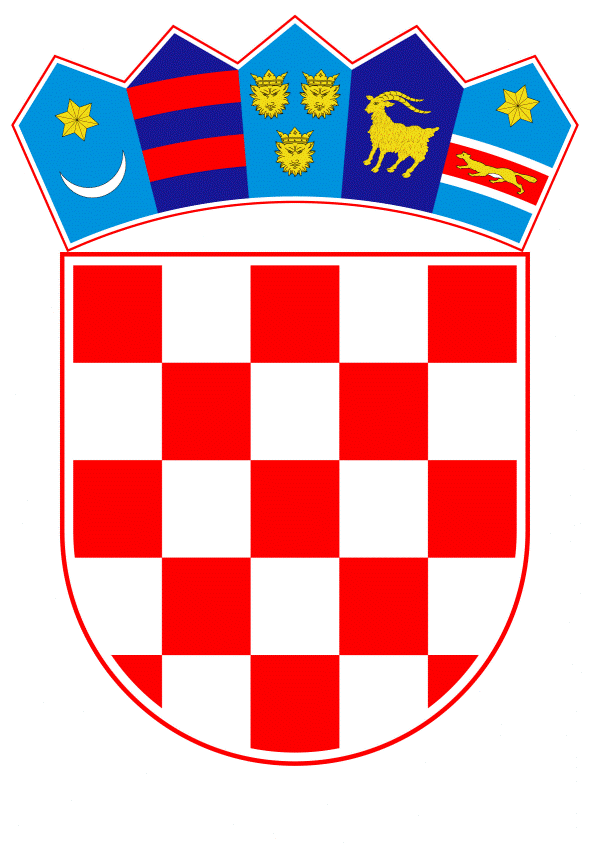 VLADA REPUBLIKE HRVATSKEZagreb, 9. svibnja 2024.______________________________________________________________________________________________________________________________________________________________________________________________________________________________Banski dvori | Trg Sv. Marka 2  | 10000 Zagreb | tel. 01 4569 222 | vlada.gov.hrNa temelju članka 77. stavaka 2. i 6. Zakona o rudarstvu (»Narodne novine«, br. 56/13., 14/14., 52/18., 115/18., 98/19. i 83/23.), Vlada Republike Hrvatske je na sjednici održanoj ________________ donijelaUREDBU O IZMJENI UREDBEO NAKNADI ZA KONCESIJU ZA EKSPLOATACIJU MINERALNIH SIROVINAČlanak 1.U Uredbi o naknadi za koncesiju za eksploataciju mineralnih sirovina (Narodne novine, broj 44/24.), u članku 14. riječi »1. siječnja 2025.« zamjenjuju se riječima: »1. srpnja 2024.«.Članak 2.Ova Uredba stupa na snagu prvoga dana od dana objave u »Narodnim novinama«.KLASA: ______________________URBROJ: ____________________Zagreb, _________________ 2024. Predsjednikmr.sc. Andrej Plenković,v. r.OBRAZLOŽENJETemeljem odredbi članka 77. stavaka 2. i 6. Zakona o rudarstvu (»Narodne novine«, broj 56/13., 14/14., 52/18., 115/18., 98/19. i 83/23.) određeno je da se visinu minimalne godišnje naknade za koncesiju na eksploatacijskom polju mineralnih sirovina kao i omjer raspodjele prihoda od naknade za koncesiju na eksploatacijskom polju mineralnih sirovina utvrđuje uredbom Vlada Republike Hrvatske, na prijedlog ministarstva nadležnog za rudarstvo. Vlada Republike Hrvatske donijela je Uredbu o naknadi za koncesiju za eksploataciju mineralnih sirovina (Narodne novine, broj 44/24.) koja je trebala stupiti na snagu 1. siječnja 2025. godine.Naknadnom analizom utvrđeno je da je prikladniji datum za stupanje predmetne uredbe 1. srpnja tekuće godine.Članak 1.Određeno je da Uredba o naknadi za koncesiju za eksploataciju mineralnih sirovina stupa na snagu 1. srpnja 2024. godine.Članak 2.Propisano je da se Uredba oglašava u Narodnim novinama. Predlagatelj:Ministarstvo gospodarstva i održivog razvojaPredmet:Prijedlog uredbe o izmjeni Uredbe o naknadi za koncesiju za eksploataciju mineralnih sirovina